№ 96 от 07 апреля 2021 годаР Е Ш Е Н И ЕО внесении изменений в Положение о видах поощрения муниципального служащего муниципального образования «Шалинское сельское поселение»В соответствии с Федеральным законом от 27 июля . 
№ 210-ФЗ «Об организации предоставлении государственных и муниципальных услуг», Уставом Шалинского сельского поселения, Собрание депутатов Шалинского сельского поселения  РЕШИЛО:1. Внести в Положение о видах поощрения муниципального служащего муниципального образования «Шалинское сельское поселение», утвержденный решением Собрания депутатов муниципального образования «Шалинское сельское поселение» от «17» апреля 2012 года № 97 «Об утверждении Положения о видах поощрения муниципального служащего муниципального образования «Шалинское сельское поселение»», (далее –Решение, Положение) следующие изменения:1.1.Наименование Решения изложить в следующей редакции:«Об утверждении Положения о видах поощрения муниципального служащего Шалинского сельского поселения»;1.2. В преамбуле и в пункте 1 Решения и далее по тексту слова «муниципального образования «Шалинское сельское поселение» в соответствующих падежах заменить словами «Шалинского сельского поселения» в соответствующих падежах;1.3.Наименование Положения изложить в следующей редакции:«Положение о видах поощрения муниципального служащего Шалинского сельского поселения»;1.4.В пункте 2.1 Положения и далее по тексту слова: «муниципального образования «Шалинское сельское поселение» в соответствующих падежах заменить словами «Шалинского сельского поселения» в соответствующих падежах;«администрации муниципального образования «Моркинский	 муниципальный район» в соответствующих падежах заменить словами «администрации Моркинского муниципального района» в соответствующих падежах;«администрации муниципального образования «Шалинское сельское поселение» в соответствующих падежах заменить словами «Шалинской сельской администрации» в соответствующих падежах.2.Настоящее решение вступает в силу после обнародованию и подлежит размещению на официальном сайте Шалинского сельского поселения в информационно-телекоммуникационной сети «Интернет».Глава Шалинского сельского поселения,Председатель Собрания депутатов                                              Т.И.БушковаШале ял шотан илемындепутатше погынжо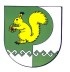 Собрание депутатов Шалинского сельского поселения425 151 Морко район, Кугу Шале ял, Молодежный  урем, 3Телефон-влак: 9-32-65425 151, Моркинский район, дер.Большие Шали ул. Молодежная, 3Телефоны: 9-32-65